KАРАР                                                                     РЕШЕНИЕ О внесении изменений в решение Совета сельского поселения Менеузтамакский сельсовет муниципального  района от 05.03.2015г. № 224 «О порядке признания граждан сельского поселения Менеузтамакский сельсовет муниципального района Миякинский район Республики Башкортостан малоимущими в целях постановки на учет в качестве нуждающихся в улучшении жилищных условий и предоставления им жилых помещений по договорам социального найма»       На основании протеста прокуратуры № 3д-2016/345 от 16.02.2016, в соответствии с Жилищным Кодексом Российской Федерации, Законом Республики Башкортостан от 02.12.2005. № 250-з «О регулировании жилищных отношений в Республике Башкортостан, Совет сельского поселения Менеузтамакский сельсовет муниципального  района Миякинский район Республики Башкортостан Р Е Ш И Л:	1. Пункт 2 раздела 1 решения Совета изложить в следующей редакции: малоимущие граждане - граждане, признанные таковыми органом местного самоуправления в порядке, установленном законом соответствующего субъекта Российской Федерации, с учетом дохода, приходящегося на каждого члена семьи, и стоимости имущества, находящегося в собственности членов семьи и подлежащего налогообложению.	2.Раздел 2 решения Совета дополнить пунктом 1.1:1.1. Гражданину-заявителю выдается расписка в получении заявления и прилагаемых к нему документов с указанием их перечня и даты их получения органом местного самоуправления.	3.Пункт 3, 4 раздела 2 решения Совета исключить.	4.Раздел VII решения Совета дополнить п.4:
пункт 4. В случае введения новых налогов или отмены ранее установленных, расширения перечня имущества, подлежащего налогообложению в соответствии с законодательством о налогах и сборах, орган местного самоуправления, осуществляющий оценку доходов в целях признания граждан малоимущими и предоставления им жилых помещений муниципального жилищного фонда по договорам социального найма, сообщает гражданам, отнесенным ранее к категории малоимущих, о необходимости представления сведений о стоимости такого имущества для повторного определения общей стоимости имущества, подлежащего налогообложению и находящегося в собственности гражданина-заявителя и членов его семьи.
	5. Решение вступает в силу со дня его подписания.	6. Обнародовать данное решение в здании Администрации сельского поселения Менеузтамакский сельсовет муниципального района Миякинский район Республики Башкортостан и разместить на официальном сайте.                         Глава сельского поселения                                                                Р.Х. Смирнова«11»  марта 2016 года№50БАШKОРТОСТАН РЕСПУБЛИКАHЫ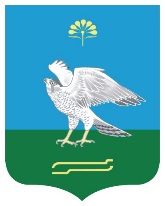 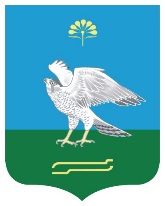 МИӘКӘ РАЙОНЫ МУНИЦИПАЛЬ РАЙОНЫНЫҢ  МӘНӘҮЕЗТАМАК АУЫЛ СОВЕТЫ АУЫЛ БИЛӘМӘҺЕ СОВЕТЫРЕСПУБЛИКА БАШКОРТОСТАНСОВЕТ СЕЛЬСКОГО ПОСЕЛЕНИЯ МЕНЕУЗТАМАКСКИЙ СЕЛЬСОВЕТ МУНИЦИПАЛЬНОГО РАЙОНА МИЯКИНСКИЙ РАЙОН